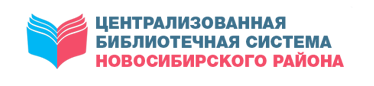 МКУ НОВОСИБИРСКОГО РАЙОНА «ЦБС»ЦЕНТР ПРАВОВОЙ ИНФОРМАЦИИПРАВОВОЙ ДАЙДЖЕСТВЫПУСК 8 (август)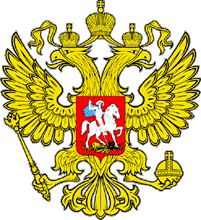 Дайджест содержит статьи по правовой тематике из периодических изданий, находящихся в фонде Центральной районной библиотекиКраснообск2021Безработных научат вести бизнесВ Новосибирской области работает сразу несколько направлений по борьбе с безработицей. Одно из них будет действовать в рамках соглашения, подписанного недавно в министерстве труда и занятости. Партнеры нового проекта — крупный российский интернет-сервис по поиску работы и региональный Центр содействия развитию предпринимательства. Это поможет жителям Новосибирска и области находить варианты трудоустройства в качестве индивидуального предпринимателя или наемного сотрудника. Также планируется объединить базы вакантных мест организаций — партнеров проекта. Для желающих будут проводить различные карьерные и образовательные мероприятия. Шанс на трудоустройство В этом году по нацпроекту «Демография» в Центре содействия развитию предпринимательства Новосибирской области стартовала масштабная программа переобучения по востребованным на рынке труда специальностям — это повышает шансы человека на трудоустройство. По официальным данным, сейчас в Новосибирской области порядка 87 тысяч вакансий. С начала года в центры занятости обратилось более 72 тысяч жителей, уже трудоустроено 57 тысяч человек. Более 3,5 тысячи безработных проходят переобучение. Около 700 человек открыли собственное дело, воспользовавшись государственной поддержкой. 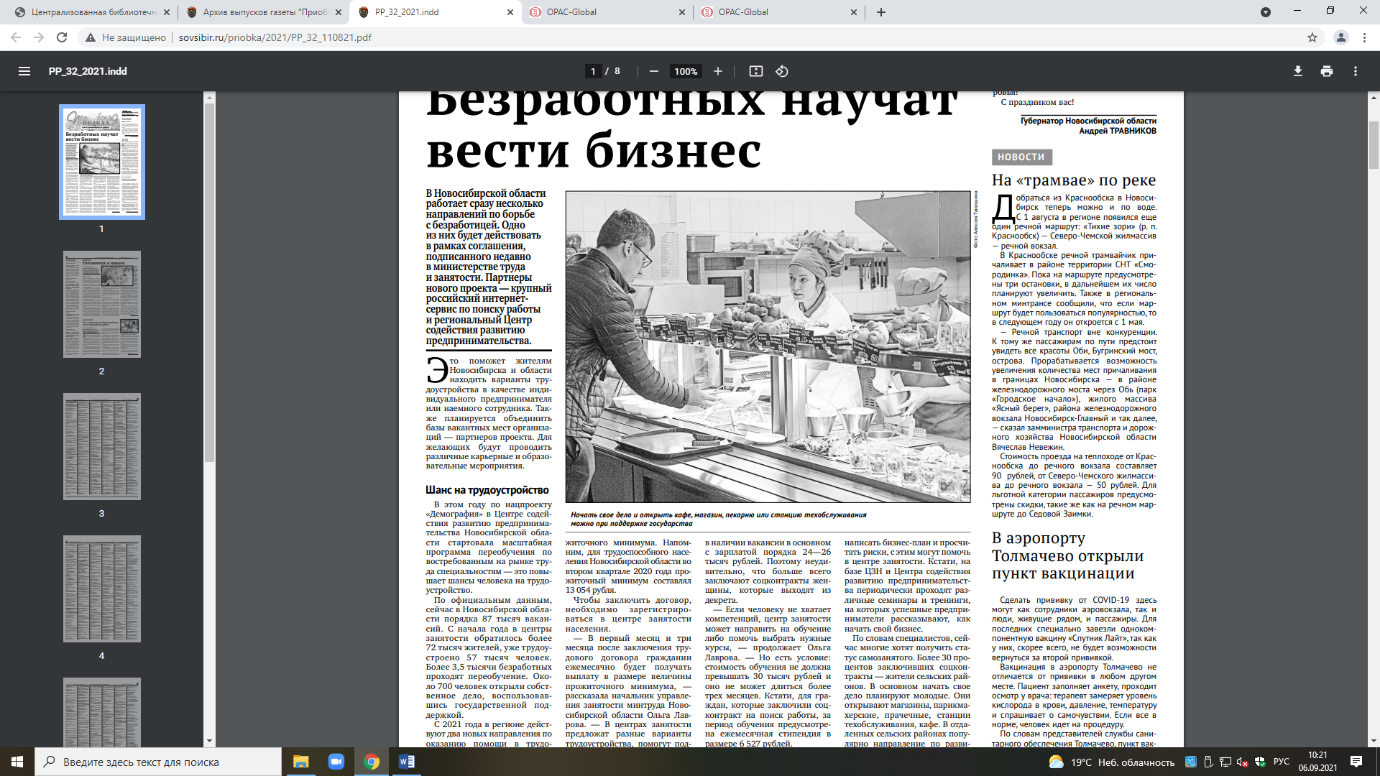 С 2021 года в регионе действуют два новых направления по оказанию помощи в трудоустройстве безработным гражданам. С ними заключают социальный контракт и помогают людям или найти работу, или стать предпринимателем и начать свое дело. Этими мерами господдержки уже воспользовались около двух тысяч жителей Новосибирска и области. Более 500 человек получили финансовую помощь на развитие предпринимательской деятельности. Заключить соцконтракт могут граждане, у которых доход на каждого члена семьи ниже прожиточного минимума. Напомним, для трудоспособного населения Новосибирской области во втором квартале 2020 года прожиточный минимум составлял 13 054 рубля. Чтобы заключить договор, необходимо зарегистрироваться в центре занятости населения. — В первый месяц и три месяца после заключения трудового договора гражданин ежемесячно будет получать выплату в размере величины прожиточного минимума, — рассказала начальник управления занятости минтруда Новосибирской области Ольга Лаврова. — В центрах занятости предложат разные варианты трудоустройства, помогут подготовиться к собеседованию с работодателем. Работу подбирают по месту жительства. Если человек готов ездить, тогда в другом районе, городе, возможно вахтовым методом. По словам специалистов, сегодня на рынке труда требуются в основном люди рабочих профессий: электромонтажники, машинисты бульдозера, медработники, педагоги, а приходят в центры занятости безработные менеджеры и экономисты. При средней зарплате в регионе около 40 тысяч рублей в наличии вакансии в основном с зарплатой порядка 24—26 тысяч рублей. Поэтому неудивительно, что больше всего заключают соцконтракты женщины, которые выходят из декрета. — Если человеку не хватает компетенций, центр занятости может направить на обучение либо помочь выбрать нужные курсы, — продолжает Ольга Лаврова. — Но есть условие: стоимость обучения не должна превышать 30 тысяч рублей и оно не может длиться более трех месяцев. Кстати, для граждан, которые заключили соцконтракт на поиск работы, за период обучения предусмотрена ежемесячная стипендия в размере 6 527 рублей. Помогут начать свое дело На открытие собственного дела по соцконтракту предусмотрена единовременная выплата в размере 250 тысяч рублей. Эту сумму можно потратить в рамках собственного бизнес-плана — на приобретение оборудования и материалов для работы, аренду помещения и пр. Целесообразность бизнес-проектов оценивает специальная комиссия. Поэтому сначала необходимо написать бизнес-план и просчитать риски, с этим могут помочь в центре занятости. Кстати, на базе ЦЗН и Центра содействия развитию предпринимательства периодически проходят различные семинары и тренинги, на которых успешные предприниматели рассказывают, как начать свой бизнес. По словам специалистов, сейчас многие хотят получить статус самозанятого. Более 30 процентов заключивших соцконтракты — жители сельских районов. В основном начать свое дело планируют молодые. Они открывают магазины, парикмахерские, прачечные, станции техобслуживания, кафе. В отдаленных сельских районах популярно направление по развитию личного подсобного хозяйства. Стоит отметить, что после заключения контракта с ЦЗН граждане несут определенную ответственность. Если предприниматель прекратил деятельность в период действия социального контракта по собственной инициативе, все полученные бюджетные средства необходимо будет вернуть государству в полном объеме. Эльвира НОВИКОВАНовикова, Э. Безработных научат вести бизнес / Эльвира Новикова. – Текст : непосредственный // Приобская правда. – 2021, № 32 (9786) (11 авг.). – С. 1.Внимание на полисМы привыкли считать самыми важными документами паспорт, свидетельство о рождении и страховой номер индивидуального лицевого счета (СНИЛС). Если в сведения об этих документах каким-либо образом вкрадется ошибка, их владелец столкнется с серьезными трудностями.Однако есть еще один документ, актуальность и корректность данных в котором никак нельзя игнорировать, — это полис обязательного медицинского страхования (ОМС). Он дает застрахованным лицам право получать бесплатную медицинскую помощь в рамках системы ОМС.Если данные в полисе ОМС неактуальныеЕсли информация в полисе ОМС устарела, человек столкнется прежде всего с трудностями в получении медицинской помощи, особенно за пределами региона проживания. К специалистам страховой компании «СОГАЗ-Мед» регулярно поступают обращения от застрахованных, которые не смогли получить медицинскую помощь из-за того, что в их полисе содержались устаревшие данные. Важно знать и о том, что вы сможете получить информацию о возможности бесплатно пройти профилактический медицинский осмотр и диспансеризацию только в том случае, если контактный телефон и e-mail, представленные вами в страховую медицинскую организацию, являются актуальными.Пора менять документПолисы ОМС, полученные до 1 мая 2011 года, рекомендуется заменить на новые. Обязательному переоформлению (даже если он выдан после 1 мая 2011 года) полис ОМС подлежит при изменении фамилии, имени и отчества. Застрахованный гражданин также может получить дубликат полиса ОМС, если находящийся у него на руках полис пришел в негодность по прошествии длительного времени и иным причинам либо был утрачен.В ближайшее время в России будет запущена государственная информационная система ОМС (ГИС ОМС). В рамках ГИС будет создан интернет-портал для повышения качества оказания медицинской помощи и доступности информации об ОМС. Каждому застрахованному будут доступны личный кабинет и электронная амбулаторная карта. Только имея на руках полис ОМС единого образца с актуальными данными, застрахованные получат доступ ко всем возможностям системы ГИС ОМС.Жителям Новосибирска, имеющим полисы ОМС компании «СОГАЗ-Мед», необходимо для актуализации данных обратиться в ближайшие офисы компании. Если вы обладаете полисами ОМС компании «ВТБ МС» (ранее — «РОСНО МС»), то для актуализации данных вам также следует обратиться в ближайшие офисы «СОГАЗ-Мед», поскольку эта компания вошла в состав «СОГАЗ-Мед» при реорганизации.СПРАВКА О КОМПАНИИСтраховая компания «СОГАЗ-Мед» осуществляет свою деятельность с 1998 года. Региональная сеть «СОГАЗ-Мед» занимает одно из первых мест среди страховых медицинских организаций по количеству регионов присутствия, насчитывая более 1500 подразделений на территории 56 субъектов РФ и города Байконура (Казахстан). Количество застрахованных составляет 44 миллиона человек. «СОГАЗ-Мед» осуществляет деятельность по ОМС: контролирует качество обслуживания застрахованных при получении медпомощи в системе ОМС, обеспечивает защиту прав застрахованных граждан, восстанавливает нарушенные права граждан в досудебном и судебном порядке. В 2021 году рейтинговое агентство «Эксперт РА» подтвердило рейтинг надежности и качества услуг страховой компании «СОГАЗ-Мед» на уровне «А++» (наивысший по применяемой шкале уровень надежности и качества услуг в рамках программы ОМС).Внимание на полис. – Текст : непосредственный // Советская Сибирь. – 2021, №33 (27762) (18 авг.). – С. 27.Вызвать врача можно в TelegramПолучение медицинских услуг совершенствуют в регионе. На прошлой неделе министерство цифрового развития НСО объявило о внедрении чат-бота для пациентов.  Теперь жители Новосибирской области могут вызвать врача на дом через приложение Telegram. Новый медицинский проект работает в режиме 24/7, всю необходимую информацию можно получить за пару минут, минуя ожидание ответа оператора на линии. Чат-бот поможет вызвать врача на дом, записаться на вакцинацию или на прием к узкому специалисту, отменить визит к врачу, получить полис ОМС, прикрепиться к поликлинике и пр. Напомним, записаться на прививку от коронавируса жители Новосибирской области также могут по телефонам горячей линии в районных поликлиниках по месту жительства; по телефону единой регистратуры 124; на портале госуслуг. Для общения с чат-ботом достаточно установить приложение Telegram в смартфон, подписаться на канал «Мое здоровье НСО» (@NSO124_bot) и написать любое сообщение боту.  Все общение ведется по принципу «вопрос-ответ».  Стоит отметить, что бот не начинает общение первым, не отвлекает разговорами на сторонние темы и не просит подождать на линии.Подготовила Мария КАНДЕЕВАВызвать врача можно в Telegram / подготовила Мария Кандеева. – Текст : непосредственный // Приобская правда. – 2021, № 33 (9787) (18 авг.). – С. 1.Денег много не бываетСемейный бюджет. Вице-губернатор и глава областного отделения ПФР рассказали о действующих и новых выплатах детям и родителям в регионеО том, какие детские выплаты положены новосибирцам, рассказали заместитель губернатора Новосибирской области Сергей Нелюбов и глава ПФР региона Александр Терепа.В области около 400 тысяч семей с детьми получают дополнительные меры соцподдержки более чем на 500 тысяч детей. В 2021 году финансирование на эти цели по линии министерства труда и социального развития региона увеличено на 7,4 миллиарда рублей и составило почти 39 миллиардов, на поддержку семей с детьми в 2021 году выделено более 27 миллиардов рублей (увеличение на 9,3 миллиарда).О мерах поддержки в цифрахВице-губернатор Новосибирской области Сергей Нелюбов ответил на вопросы о мерах поддержки федерального и регионального уровня. — С учетом поручений президента в 2020 и 2021 годах увеличились меры и объем средств, которые выделены на поддержку семей. Это является сегодня одним из приоритетов государства в региональной политике, — отметил вице-губернатор Новосибирской области Сергей Нелюбов в начале пресс-конференции.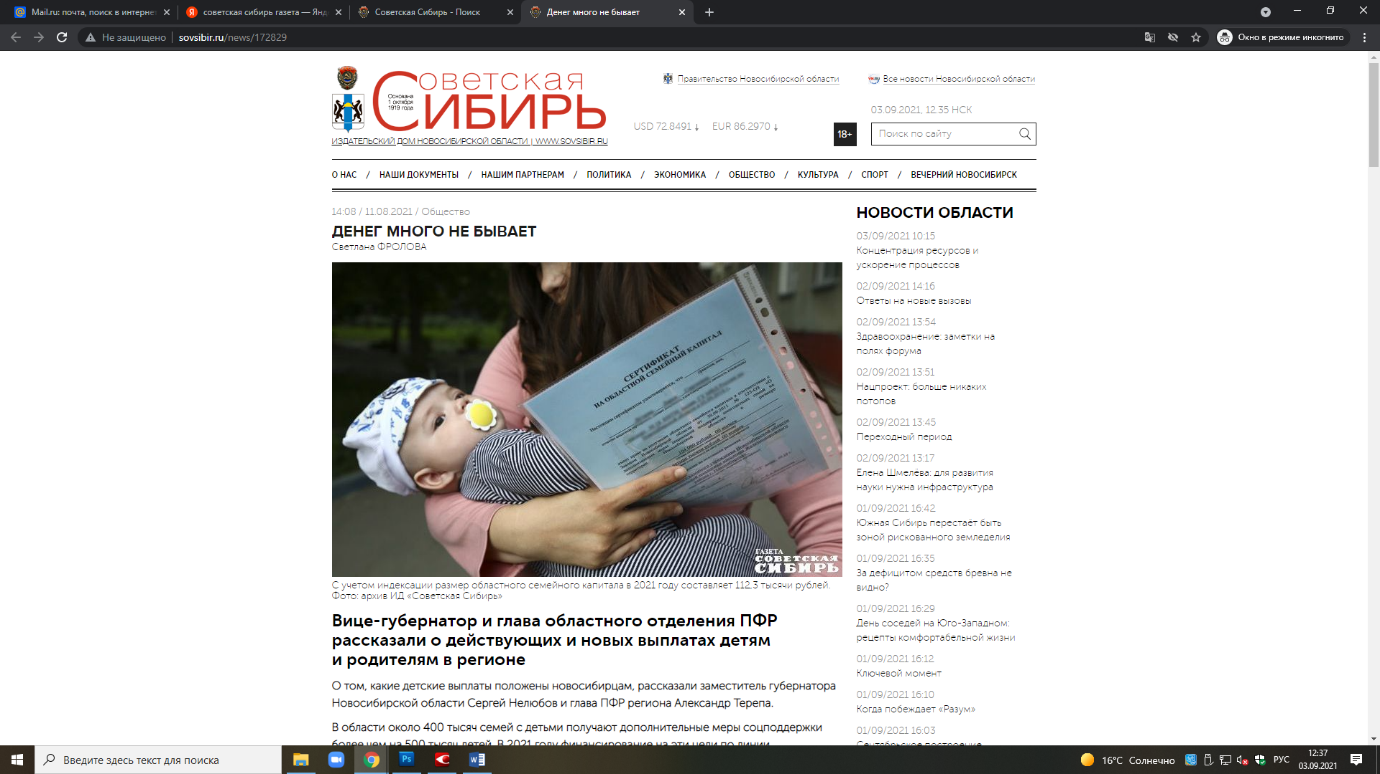 По словам Сергея Нелюбова, в регионе около 400 тысяч семей с детьми получают социальную помощь.— В их число входит около 33 тысяч многодетных семей и порядка семи тысяч семей, в которых есть дети-инвалиды. В общей сложности выплаты получают более 500 тысяч детей, проживающих в области. Начиная с 2020 года количество получателей мер поддержки увеличилось на 34 процента, в большей степени это связано с исполнением поручений Президента России
Владимира Путина.По словам Сергея Нелюбова, в 2020 году на поддержку семей с детьми из консолидированного бюджета было выделено порядка 18,4 миллиарда рублей. В 2021 году количество выплат увеличилось, на эти цели направлено уже 27,7 миллиарда рублей.— Очевидно, что условия предоставления выплат постоянно совершенствуются, осуществляется индексация. В общей сложности в Новосибирской области предусмотрено 27 различных выплат и пособий. Из них 9 федеральные и 18 — региональные меры поддержки семей с детьми, — сказал вице-губернатор.Региональные выплаты: какие, сколько, комуМногодетным семьям установлена ежемесячная денежная выплата в размере прожиточного минимума на третьего ребенка и последующих детей до достижения ребенком возраста 3 лет. Размер выплаты в 2021 году составляет 12 454 рубля в месяц. Ее получают чуть больше 18 тысяч семей, которые проживают в Новосибирской области.Также вице-губернатор рассказал о единовременной выплате при рождении ребенка в молодой семье. Эту меру поддержки ввели в 2006 году, но в 2021-м возраст получателей увеличили с 30 до 35 лет. Размер пособия варьируется от количества детей в семье: при рождении первого ребенка родителям полагается 6 тысяч рублей, второго — 12 тысяч рублей, третьего и последующих — 18 тысяч.— Мы прогнозируем, что данной мерой поддержки в 2021 году воспользуются 15 тысяч семей. До введения изменений по возрасту у нас ежегодно насчитывалось около 10 тысяч таких семей, — отметил Сергей Нелюбов.Востребованная мера поддержки многодетных семей — областной семейный капитал. 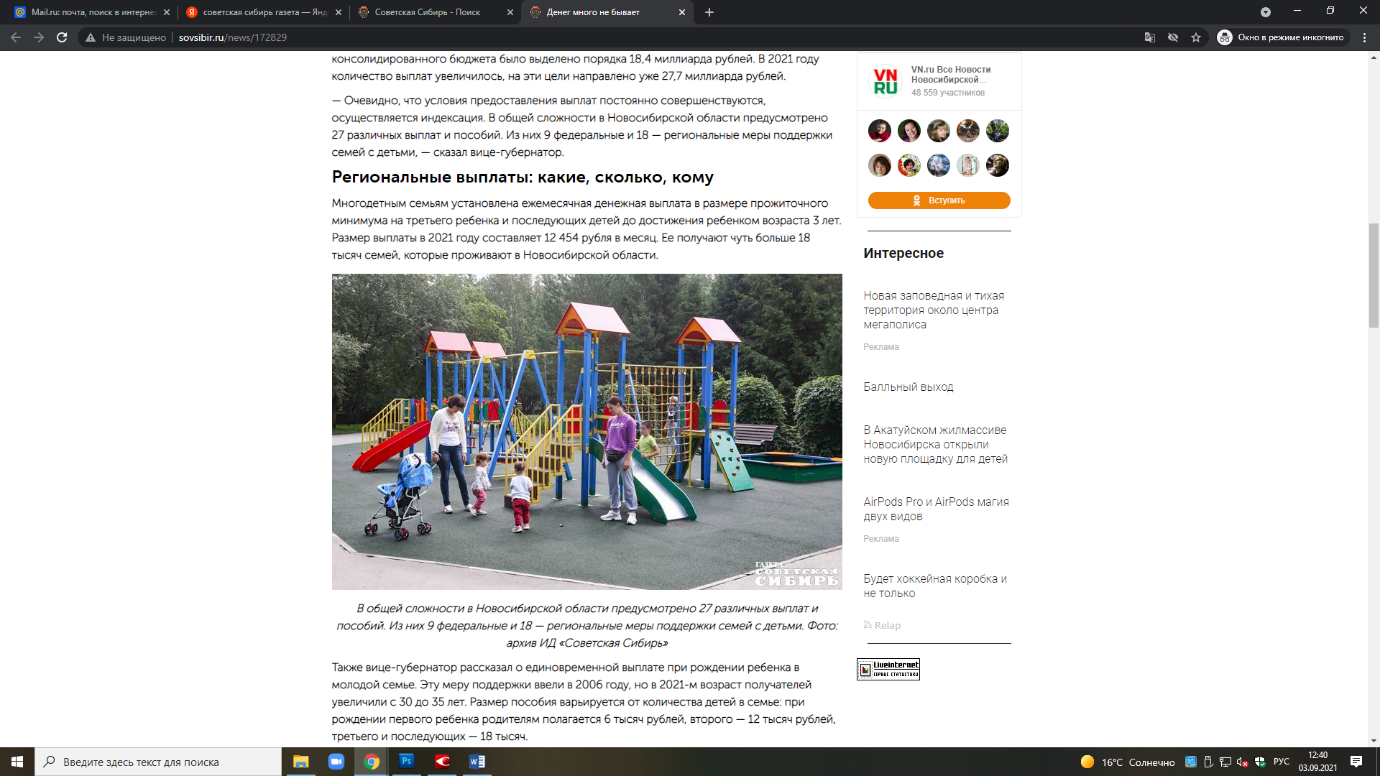 — Надо сказать, что мы ввели его в нашем регионе одними из первых, в 2013 году. С учетом индексации размер областного семейного капитала в 2021 году составляет 112,3 тысячи рублей. За это время выплатой воспользовались более 40 тысяч семей. Конечно, возникает вопрос: куда в первую очередь направляются эти средства? Большинство потратили деньги на улучшение жилищных условий: около 20 тысяч семей использовали свои сертификаты на погашение ипотеки и ремонт жилья. Порядка полутора тысяч получателей семейного капитала использовали его на обучение детей, что немаловажно сегодня. Многие родители израсходовали деньги на приобретение автотранспорта или покупку сельхозтехники. В 2020 году разрешено использовать областной семейный капитал на подключение жилого дома к сетям инженерно-технического обеспечения.Кроме того, существует еще одна мера поддержки многодетных семей — получение единовременной денежной выплаты взамен земельного участка для индивидуального жилищного строительства. В 2020–2021 годах 1 068 многодетных семей получили деньги. Причем только в 2021 году 597 многодетных семей получили около 150 миллионов рублей из регионального бюджета.Для подготовки детей к школе в Новосибирской области также существует несколько мер поддержки. Например, детям из многодетных семей полагается выплата 2 тысячи рублей в августе. В 2021 году эти деньги получили в общей сложности 13 тысяч детей.— Кроме того, у нас выплачивается единовременная материальная помощь при поступлении ребенка из многодетной семьи в 1 класс — 5 тысяч рублей. Сегодня эту выплату уже получили более 850 детей. Кроме того, предусмотрена ежегодная выплата на приобретение школьных письменных принадлежностей детям из малообеспеченных семей — 300 рублей. Эти деньги получили в августе 4 700 детей. Кроме того, детям из многодетных семей, поступившим в высшее учебное заведение, полагается 10 тысяч рублей. Мы не просто сохранили все социальные меры поддержки, как я уже говорил, они ежегодно индексируются, — резюмировал вице-губернатор.Федеральные выплаты: все лучшее — детям и беременнымЧто касается массовой выплаты детям от 3 до 7 лет, она предоставлялась гражданам с прошлого года при заполнении заявления в электронной форме.— Мы оперативно и синхронизированно выплачивали данное пособие. Были сняты все вопросы, связанные со сроками принятия решений, — сказал вице-губернатор.С 1 апреля 2021 года изменились условия предоставления выплаты. Она производится в трех видах в зависимости от дохода семьи: 50 процентов, 75 процентов, для семей с доходом ниже прожиточного минимума — 100 процентов. Напомним, что размер прожиточного минимума в 2021 году составляет 12 284 рубля. Сегодня получателями выплаты в Новосибирской области являются почти 70 тысяч семей, в которых воспитывается 80 тысяч детей.Единовременную выплату в 10 тысяч рублей перед началом учебного года уже получили 274 723 семьи, в которых воспитывается 372 428 детей. На эти выплаты было потрачено 3,7 миллиарда рублей.— Вы знаете, что президентом дано было поручение отработать особый порядок выплат, которые положены детям-инвалидам от 18 до 23 лет, обучающимся в образовательных организациях. Таких на территории региона 98 человек, — уточнил вице-губернатор.Глава ПФР региона Александр Терепа напомнил: в компетенции системы ПФР — программа материнского семейного капитала, которая постоянно корректируется. — Размер маткапитала в 2021 году составляет 483 881 рубль на первого ребенка и 639 431 рубль на второго. 12 386  семей региона в 2021 году уже воспользовались правом на его получение. В основном эти средства расходуются на улучшение жилищных условий. Сейчас услуга может оказываться дистанционно. Мы видим, что более 80 процентов семей из числа владеющих этим правом уже полностью или частично распорядились капиталом. А примерно 11 тысяч семей региона с невысоким уровнем дохода получают МСК на руки в виде ежемесячных выплат в размере 12 729 рублей, — рассказал глава ПФР региона.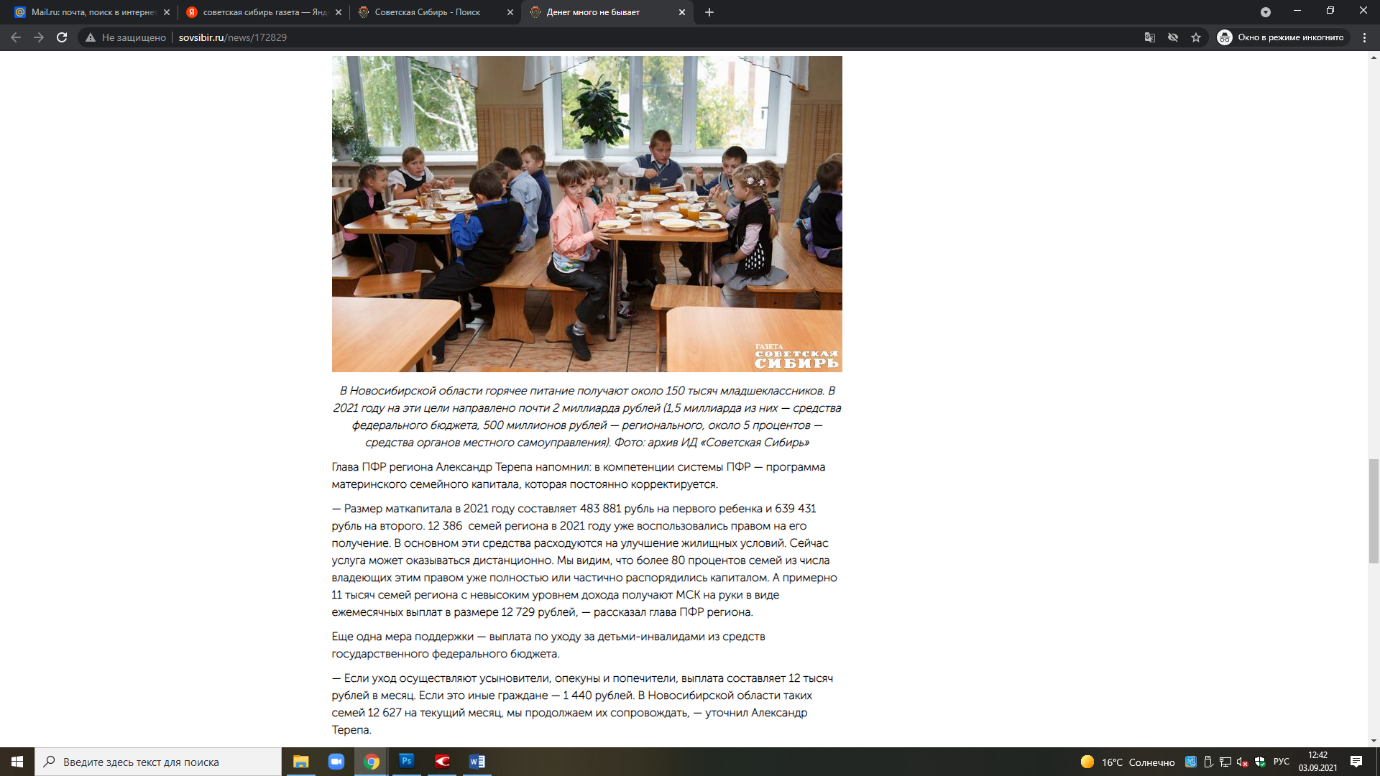 Еще одна мера поддержки — выплата по уходу за детьми-инвалидами из средств государственного федерального бюджета.— Если уход осуществляют усыновители, опекуны и попечители, выплата составляет 12 тысяч рублей в месяц. Если это иные граждане — 1 440 рублей. В Новосибирской области таких семей 12 627 на текущий месяц, мы продолжаем их сопровождать, — уточнил Александр Терепа.Две меры материальной поддержки введены по инициативе Владимира Путина: например, в ближайшее время начнут поступать выплаты родителям, в одиночку воспитывающим детей от 8 до 16 лет включительно.— Право на выплату в размере 6364,5 рубля в месяц имеют семьи, чей среднедушевой доход не превышает прожиточный минимум в регионе. Здесь еще важно наличие или отсутствие имущества по специальному списку, которым располагает семья: учитывается недвижимость, автотранспорт, земельные участки. На текущий момент подано 33 742 заявления, — объяснил Александр Терепа.Также новая мера поддержки полагается беременным женщинам, вставшим на учет в ранние сроки беременности. Сейчас принято около 6,5 тысячи заявлений от жительниц Новосибирской области. Если доход семьи ниже прожиточного минимума для взрослого человека, ежемесячная сумма составит 6 527 рублей. Выплаты начнутся с 11 августа.О бесплатном школьном питанииКак известно, организовать бесплатное горячее питание для учащихся начальных классов поручил Владимир Путин в сентябре прошлого года.— В Новосибирской области горячее питание получают около 150 тысяч младшеклассников. В 2021 году на эти цели направлено почти 2 миллиарда рублей (1,5 миллиарда из них — средства федерального бюджета, 500 миллионов рублей — регионального, около 5 процентов — средства органов местного самоуправления). Наша задача не просто организовать горячее питание, оно должно быть качественным. Губернатором и правительством региона было принято решение, что дети с ОВЗ и инвалидностью, обучающиеся на дому по медицинским показателям с 1 сентября, получат компенсационные выплаты в тех размерах, которые определены нормативами. Таких детей в регионе почти 3 тысячи. На компенсацию двухразового бесплатного питания выделено в 2021 году около 27 миллионов рублей. Выплата составляет от 123 до 150 рублей в зависимости от возраста.Светлана ФроловаФролова, С. Денег много не бывает / Светлана Фролова. – Текст : непосредственный // Советская Сибирь. – 2021, №32 (27761) (11 авг.). – С. 8.Деньги для сельского стартапаГосподдержка. Фермеры получат гранты на развитие мясного и молочного скотоводстваСчастливая двадцатка фермеров, среди которых есть как начинающие, так и вполне опытные, удостоена грантовой поддержки регионального минсельхоза. В этом году им будет перечислено в общей сложности более 156 миллионов рублей.На минувшей неделе в министерстве сельского хозяйства Новосибирской области определены победители конкурсов на получение грантов «Агростартап» и грантов на развитие семейной фермы.По первому направлению деньги распределены между 16 участниками конкурса. Общая сумма средств, выделенных им из областного и федерального бюджетов, составит почти 70 миллионов, максимальный размер одного гранта — 6 миллионов рублей. Господдержку на развитие семейных ферм получат четыре фермера — от 9 до 30 миллионов, всего — 86,2 миллиона рублей. 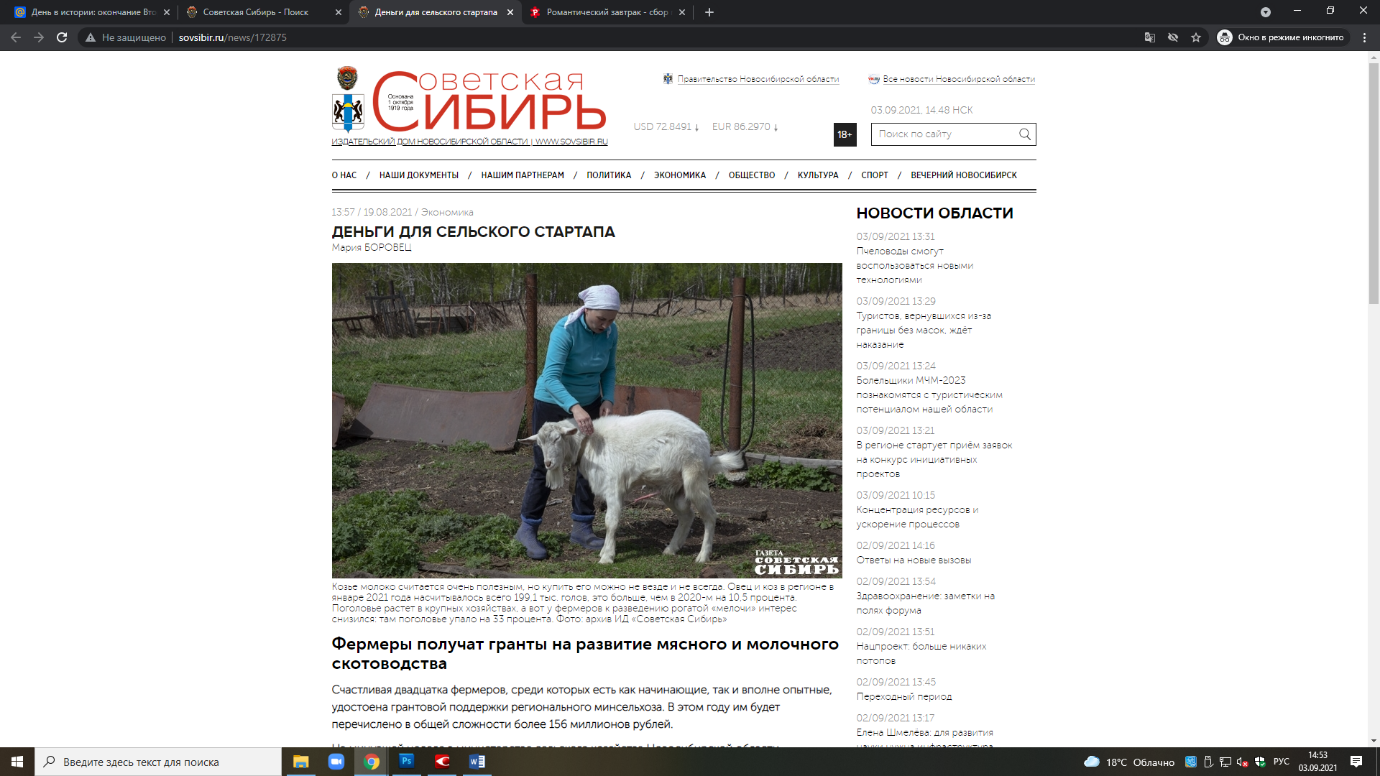 География победителей обоих конкурсов включает 13 сельских районов области: Чулымский, Искитимский, Сузунский, Убинский, Венгеровский, Маслянинский, Барабинский, Колыванский, Куйбышевский, Тогучинский, Карасукский, Кочковский, Купинский.Основные направления деятельности фермеров — молочное и мясное скотоводство.В сентябре минсельхоз области проведет еще один конкурсный отбор, старт приема заявок — с 8 сентября. На этот раз комиссия определит получателей нового вида гранта — «Агропрогресс». Он предназначен для субъектов малого и среднего предпринимательства, зарегистрированных не в качестве индивидуальных предпринимателей, а в качестве юридических лиц. Также в сентябре пройдет конкурс для сельскохозяйственных потребительских кооперативов, его победители смогут получить средства на развитие материально-технической базы.КОММЕНТАРИЙВладимир Пахомов, заместитель министра сельского хозяйства Новосибирской области:— В Новосибирской области система поддержки фермеров выстроена так, чтобы на старте дать им первоначальный капитал — это гранты «Агростартап», и помочь развиваться, когда хозяйство уже наработало опыт, показывает результат. Здесь возможны и более крупные гранты, например, грант на развитие семейной фермы — до 30 миллионов рублей. Темпы роста производства продукции в фермерских хозяйствах сейчас вдвое выше, чем в сельхозпредприятиях. Если сравнивать с 2012 годом, который мы берем за отправную точку, именно тогда появилась системная поддержка фермеров, то производство продукции выросло в 4,5 раза. Поголовье скота в фермерских хозяйствах увеличилось в четыре раза, производство молока — в три раза, посевная площадь — на 50 процентов.Мария БоровецБоровец, М. Деньги для сельского стартапа / Мария Боровец. – Текст : непосредственный // Советская Сибирь. – 2021, №33 (27762) (18 авг.). – С. 3.Если не оформлена карта «МИР»С 1 июля все банки ОБЯЗАНЫ в рамках Федерального закона перечислять пенсии и иные соцвыплаты только на карты «МИР». Однако, если вы не успели по каким-либо причинам оформить карту «МИР» до 1 июля, то без пенсии и иных социальных выплат вы не останетесь. Есть несколько решений данной ситуации.По вопросам оформления указанных карт необходимо обратиться в банк. Однако возможны исключительные ситуации, когда пенсионер все-таки не успел до 1 июля оформить карту «МИР». Как же будет осуществляться выплата в этом случае?Если выплаты производятся на карту Сбербанка, а получатель не оформил еще карту «МИР», то банк автоматически откроет текущий счет, с которого денежные средства можно будет получить в кассе банка. Также можно через онлайн-сервис банка перевести средства с текущего счета на действующую карту, и снять их уже непосредственно с карты. Если же выплаты производятся на карту иной кредитной организации, то в течение 10 рабочих дней от даты перечисления Пенсионным фондом денежных средств, представитель банка должен связаться с получателем для оформления карты «МИР» либо для решения ситуации способом, аналогичным описанному выше.На сегодняшний день в Новосибирской области 26 кредитных организаций заключили с ПФР договоры о доставке пенсии и иных социальных выплат. Их перечень можно найти на сайте ПФР.При необходимости пенсионер может также в любое время сменить способ доставки пенсии – сегодня пенсии доставляются либо через кредитные учреждения (банки), либо через Почту России. При этом при смене доставочной организации пенсионеру устанавливается новая дата доставки пенсии, приближенная к прежней дате доставки, исходя из установленных сроков выплаты пенсий.Заявление о смене способа доставки пенсии удобнее всего подать в электронном виде через Личный кабинет на портале госуслуг или сайте ПФР.Специалисты Новосибирского отделеня ПФР.Если не оформлена карта «МИР». – Текст : непосредственный // Советская Сибирь. – 2021, №34 (27763) (25 авг.). – С. 15.Жители региона могут оформить субсидию на оплату коммуналкиОформить государственную меру поддержки по оплате жилого помещения и коммунальных услуг могут семьи с низким среднедушевым доходом, проживающие в Новосибирской области. В министерстве труда и социального развития региона отмечают, что на сегодняшний день такую субсидию уже получают около 25 тысяч семей. Размер субсидии определяется как разница расходов по оплате жилищно-коммунальных услуг, рассчитанных по региональному стандарту, и максимально допустимой доли расходов граждан на оплату жилого помещения и коммунальных услуг в совокупном доходе семьи. При среднедушевом доходе семьи до двух прожиточных минимумов максимально допустимая доля расходов граждан на оплату жилого помещения и коммунальных услуг рассчитывается в размере 16% от общего дохода семьи, свыше двух прожиточных минимумов — 22% от общего дохода семьи. В 2021 году этот показатель определяется исходя из прожиточных минимумов, которые для трудоспособного населения составляют 13 054 рубля, пенсионеров — 10 378 рублей, детей — 12 729 рублей. Подать заявление на услугу можно через госуслуги, в МФЦ или в центрах социальной поддержки населения по месту жительства. Подробная информация о расчете субсидии размещена на сайте регионального минсоцразвития в разделе «Выплаты и пособия/Меры социальной поддержки при оплате ЖКУ». Также работает телефон горячей линии — 8-800-100-00-82. Подготовила Мария КАНДЕЕВАЖители региона могут оформить субсидию на оплату коммуналки / подготовила Мария Кандеева. – Текст : непосредственный // Приобская правда. – 2021, № 33 (9787) (18 авг.). – С. 8.Как получить бесплатную медицинскую помощь?На часто задаваемые гражданами вопросы отвечает начальник отдела защиты прав застрахованных Территориального фонда обязательного медицинского страхования Новосибирской области Ирина Кузнецова.- Как прикрепиться к поликлинике для получения первичной медицинской помощи?Выберите медицинскую организацию, работающую в системе ОМС и осуществляющую прикрепление застрахованных лиц, обратитесь в нее с паспортом и полисом ОМС, напишите заявление о выборе медицинской организации на имя главного врача. Бланк заявления можно взять в регистратуре медорганизации.- Может ли поликлиника отказать в прикреплении?Может, но только в том случае, если медицинская организация не работает в системе ОМС или если с момента последнего заявления о выборе медорганизации прошло менее 12 месяцев и не было смены места жительства. В случае неправомерного отказа обращайтесь в свою страховую медицинскую организацию.- Каковы сроки ожидания приема терапевта и педиатра?Срок ожидания приема участкового врача-терапевта, врача общей практики (семейного врача), участкового врача-педиатра не должен превышать 24 часов с момента обращения пациента в медицинскую организацию.- Могу я получить медицинскую помощь по временному свидетельству?Да, можете. После подачи заявления на оформление полиса ОМС выдается временное свидетельство (до момента получения полиса, но не более 45 рабочих дней) – документ, который подтверждает оформление полиса ОМС и дает право на получение медицинской помощи при наступлении страхового случая.- Что предпринять, если в поликлинике нет необходимого врача?Если в поликлинике отсутствуют такие узкие специалисты, как невролог, гастроэнтеролог, эндокринолог или отоларинголог, то за оказанием медицинской помощи обратитесь в свою медорганизацию к лечащему врачу (терапевту), который определит показания для направления к специалисту в другую медицинскую организацию, работающую в системе ОМС и имеющую в штате нужного специалиста. Если необходима медицинская помощь таких специалистов, как гинеколог, стоматолог, травматолог, окулист, хирург или дерматолог, прием у которых не требует предварительного посещения терапевта, обращайтесь в ближайшую поликлинику.Телефон горячей линии ТФОМС Новосибирской области: 8-800-222-15-15.Как получить бесплатную медицинскую помощь?. – Текст : непосредственный // Советская Сибирь. – 2021, №33 (27762) (18 авг.). – С. 20.Как я могу проголосовать?19 сентября состоятся выборы депутатов Государственной думы и избирательные кампании по выборам: депутатов Совета депутатов Мичуринского сельсовета Новосибирского района Новосибирской области шестого созыва; повторные выборы депутата Совета депутат о в Кудряшовского сельсовета Новосибирского района Новосибирской области шестого созыва по многомандатному избирательному округу №1; дополнительные выборы депутата Совета депутатов рабочего поселка Краснообска шестого созыва по одномандатному избирательному округу №8. Для безопасности и удобства избирателей предусмотрено несколько способов голосования.Голосование в течение нескольких дней 17, 18 и 19 сентября будет проводиться голосование по выборам депутатов Государственной Думы и муниципальным выборам. Все три дня избирательные участки будут работать с 8:00 до 20:00. Избиратель сможет проголосовать на избирательном участке по месту регистрации или по месту его нахождения, если заранее подаст такое заявление.Заявление подается со 2 августа по 13 сентября через портал «Госуслуги» (до 00:00 по московскому времени 13 сентября), или в любой МФЦ (в рабочие часы), или в любую территориальную избирательную комиссию (по будням с 16:00 до 20:00, в выходные – с 10:00 до 14:00); а также с 8 по 13 сентября в любую участковую избирательную комиссию (по будням с 16:00 до 20:00, в выходные – с 10:00 до 14:00). Голосование вне помещения (на дому) Предусмотрена возможность голосования вне помещения для тех избирателей, которые по уважительной причине не смогут прибыть в помещение для голосования. Уважительные причины: состояние здоровья, инвалидность, уход за больным человеком, маленьким ребенком, иные уважительные причины. Для того чтобы проголосовать на дому, избирателю нужно подать письменное заявление (устное обращение) о голосовании на дому с 9 сентября до 14:00 19 сентября в участковую избирательную комиссию по месту регистрации или с 9 по 14 сентября (до 00:00 по московскому времени) через портал «Госуслуги». Члены участковой комиссии 17, 18 или 19 сентября придут к избирателю, который подал такое заявление, для голосования. Избирательная комиссия Новосибирской областиКак я могу проголосовать?. – Текст : непосредственный // Приобская правда. – 2021, № 31 (9785) (04 авг.). – С. 8.Медицинская реформа для водителейВодительские медосмотры, которые сейчас автолюбители проходят раз в 10 лет, планируют заменить электронными медицинскими справками.  Предполагается, что в следующем году в России будет создана новая федеральная информационная система, в которой будут хранить электронные медицинские документы, необходимые для обмена и получения водительских прав.  После вступления закона в силу государственные и частные клиники будут обязаны оперативно информировать ГИБДД о выявленных у водителей заболеваниях, при которых нельзя управлять транспортным средством. К ним относятся сильное ухудшение зрения, алкоголизм, наркомания, психические расстройства, эпилепсия и пр.  Такой подтвержденный диагноз будет означать автоматическую приостановку действия водительских прав.  В пресс-службе Госавтоинспекции Новосибирской области уточняют: обмен информацией между МВД и медицинскими клиниками будет происходить автоматически с помощью ЕГИСЗ — специальной государственной информационной системы в сфере здравоохранения. Таким образом в ГИБДД надеются оперативно узнавать о диагнозах водителей, которые могут создавать угрозу безопасности дорожного движения. Подготовила Мария КАНДЕЕВАМедицинская реформа для водителей / подготовила Мария Кандеева. – Текст : непосредственный // Приобская правда. – 2021, № 33 (9787) (18 авг.). – С. 1.Нельзя сноситьОчередной материал в рамках совместного проекта Уполномоченного по правам человека в НСО и газеты «Ведомости» разъясняет порядок признания права собственности на самовольную постройку в судебном порядке.Согласно действующему гражданскому законодательству, самовольной постройкой признаётся здание, сооружение или другое строение, возведённые, созданные на земельном участке, не предоставленном в установленном порядке, или на земельном участке, разрешённое использование которого не допускает строительства на нём данного объекта, либо возведённые, созданные без получения на это необходимых разрешений или с нарушением градостроительных и строительных норм и правил.Лицо, осуществившее самовольную постройку, не приобретает на неё право собственности. Оно не вправе распоряжаться постройкой — продавать, дарить, сдавать в аренду, совершать другие сделки.Самовольной постройкой не признаётся перепланировка и переустройство (переоборудование), в результате которых не создан новый объект недвижимости, а осуществлены улучшения постройки, не связанные с изменением высоты, площади, этажности.Самовольные постройки должны быть снесены или приведены в соответствие с установленными требованиями, за исключением случаев признания их законными.Право собственности на самовольную постройку может быть признано в том числе в судебном порядке. Что для этого необходимо сделать?Для признания права собственности на самовольную постройку в судебном порядке необходимо:1. Определить, имеете ли вы право требовать признания права собственности на самовольную постройку.Такое право имеет собственник земельного участка, где осуществлена постройка, а также лицо, которому участок предоставлен на праве пожизненного наследуемого владения или праве постоянного (бессрочного) пользования при одновременном соблюдении следующих условий:если в отношении земельного участка лицо, осуществившее постройку, имеет права, допускающие строительство на нём данного объекта;если на день обращения в суд постройка соответствует установленным требованиям;если сохранение постройки не нарушает права и охраняемые законом интересы других лиц и не создаёт угрозу жизни и здоровью граждан.2. Составить исковое заявление о признании права собственности на самовольную постройку.В исковом заявлении необходимо указать вид вашего права на земельный участок, на котором находится самовольная постройка, вид постройки, а также лицо, которое её осуществило.Необходимо указать, почему постройка является самовольной, —например, не были получены необходимые разрешения. В исковом заявлении необходимо отметить, что при возведении постройки не были допущены существенные нарушения градостроительных и строительных норм и правил, что постройка не представляет угрозы жизни и здоровью граждан, а также не нарушает права и охраняемые законом интересы других лиц.Если самовольную постройку возвели вы сами, укажите, предпринимали ли вы меры к её легализации. Например, обращались за разрешением на строительство, актом ввода объекта в эксплуатацию. Если уполномоченный орган отказал вам в предоставлении таких документов, укажите на это обстоятельство.Если самовольная постройка возведена другим лицом на принадлежащем вам земельном участке, в качестве ответчика по иску указывается лицо, которое осуществило самовольную постройку. Если её построили вы, ответчиком по иску нужно указать орган местного самоуправления, на территории которого находится самовольная постройка.3. Подготовить необходимые документы.К исковому заявлению необходимо приложить, в частности, следующие документы:документы, подтверждающие право собственности или другое право на земельный участок;документы, подтверждающие наличие на участке самовольной постройки, — акт обследования, документы из БТИ;документы, которые подтверждают, что при возведении постройки не были допущены существенные нарушения градостроительных и строительных норм и правил, что постройка не представляет угрозы жизни и здоровью граждан, не нарушает права и охраняемые законом интересы других лиц. К ним могут относиться заключения, акты обследования уполномоченных органов государственной власти по архитектурно-строительному (управление архитектуры и градостроительства), пожарному (МЧС) и санитарному (СЭС) надзору;документы, которые подтверждают ваше обращение в уполномоченные органы за документами на самовольную постройку;документ об уплате госпошлины (размер госпошлины при подаче иска о признании права собственности на самовольную постройку варьируется от цены иска в процентном отношении);доверенность на представителя (в случае если от вашего имени в суде будет действовать представитель).4. Подача искового заявления в суд.Иск направляется по месту нахождения постройки мировому судье, если стоимость самовольной постройки не более 50 000 руб., а в остальных случаях — в районный суд.В случае вынесения решения суда о признании права собственности на самовольную постройку необходимо представить документы в Росреестр.Порядок обжалования решений суда содержится в Гражданско-процессуальном кодексе Российской Федерации.Следует учитывать также следующее.Если самовольная постройка осуществлена на земельном участке, не принадлежащем застройщику, однако на её создание были получены необходимые разрешения, с иском о признании права собственности на самовольную постройку вправе обратиться правообладатель земельного участка. Ответчиком по такому иску является застройщик. В этом случае застройщик имеет право требовать от правообладателя возмещения расходов на постройку.Если она осуществлена на земельном участке, принадлежащем застройщику, однако на её создание не были получены необходимые разрешения, ответчиком по иску застройщика о признании права собственности на самовольную постройку является орган местного самоуправления, на территории которого находится самовольная постройка.Отсутствие законных оснований в признании права собственности на такое строение может повлечь не включение этого имущества в наследственную массу. Вместе с тем, наследники вправе обратиться в суд с иском о признании права собственности на постройку, если в порядке наследования к ним перешло право собственности на земельный участок, на котором возведено строение.Нельзя сносить. – Текст : непосредственный // Ведомости Законодательного Собрания Новосибирской области. – 2021, № 33 (1811) (18 авг.). – С. 12.Необходимо для жизниОчередной материал в рамках совместного проекта Уполномоченного по правам человека в НСО и газеты «Ведомости» разъясняет порядок обеспечения лекарственными препаратами формулярной комиссией.В соответствии с Федеральным законом от 17.07.1999 №178-ФЗ «О государственной социальной помощи», назначение и выписка лекарственных препаратов и медицинских изделий гражданам, имеющим право на получение государственной социальной помощи в виде набора социальных услуг, осуществляется лечащим врачом исходя из тяжести и характера заболевания на основании утверждённых стандартов медицинской помощи и согласно перечню жизненно необходимых и важнейших лекарственных препаратов, утверждённому постановлением Правительства РФ от 12.10.2019 №2 406-р (далее — Перечень).Вопросы обеспечения пациентов лекарственными препаратами по конкретным торговым наименованиям по жизненным показаниям, а также не входящими в Перечень, рассматриваются формулярной комиссией при министерстве здравоохранения НСО в соответствии с утверждённым порядком. На очередном заседании формулярной комиссии принимается положительное решение об обеспечении гражданина лекарственными препаратами по торговым наименованиям на установленный период.После проведения закупочных мероприятий и поступления необходимого лекарственного препарата на склад государственного казённого учреждения Новосибирской области «Новосибоблфарм» лекарственный препарат поставляется в аптечный пункт льготного отпуска, прикреплённый к государственному бюджетному учреждению здравоохранения Новосибирской области, к которой относится гражданин.Согласно приказу минздрава НСО от 04.06.2014 №1 900 «О формулярной комиссии при министерстве здравоохранения Новосибирской области», директор государственного казённого учреждения Новосибирской области «Новосибоблфарм»:• обеспечивает закуп лекарственных препаратов для медицинского применения, медицинских изделий и специализированных продуктов лечебного питания в течение 5 рабочих дней с момента получения копии протокола заседания формулярной комиссии;• информирует отдел организации лекарственного обеспечения министерства здравоохранения Новосибирской области о результатах проведённых закупок в течение 3 рабочих дней с момента заключения государственных контрактов.Обеспеченность лекарственными препаратами гражданина можно узнать в автоматизированной системе льготного лекарственного обеспечения Новосибирской области.Необходимо для жизни. – Текст : непосредственный // Ведомости Законодательного Собрания Новосибирской области. – 2021, № 31 (1809) (04 авг.). – С. 3.Новые положения о паспорте вступили в силуВ РФ вступили в силу изменения в Положение о паспорте. Нововведения связаны с выдачей и заменой российских паспортов, а также с некоторой информацией, указанной на страницах главного документа каждого гражданина. В частности, стали необязательными сведения о регистрации и расторжении брака, о несовершеннолетних детях, о ранее выданных внутренних и заграничных паспортах, ИНН и группе крови. Все эти данные вносят в бланк по желанию владельца паспорта. «Личный код» со страниц основного документа убрали. В МВД говорят, это связано с утратой актуальности данной информации. Также изменилась последняя страница — ее трансформировали. Помимо этого, новым постановлением увеличен срок действия паспорта при достижении возраста 20 или 45 лет до его замены, но не более 90 дней. Несовершеннолетние, достигшие 14 лет, теперь также могут подать заявление о выдаче паспорта в течение трех месяцев.Новые положения о паспорте вступили в силу. – Текст : непосредственный // Приобская правда. – 2021, № 34 (9788) (25 авг.). – С. 1.О выдаче удостоверения лицам, награжденным знаком «Житель осажденного Севастополя»Федеральным законом от 22 декабря 2020 г. № 431-ФЗ «О внесении изменений в отдельные законодательные акты Российской Федерации в части отнесения лиц, награжденных знаком «Житель осажденного Севастополя», к ветеранам Великой Отечественной войны и установления им правовых гарантий социальной защиты» к ветеранам Великой Отечественной войны отнесены лица, награжденные знаком «Житель осажденного Севастополя». Меры социальной поддержки данной категории граждан установлены статьей 18 Федерального закона от 12 января 1995 г. № 5-ФЗ «О ветеранах» (далее – Закон № 5-ФЗ). Реализация указанных мер социальной поддержки осуществляется по предъявлении гражданами удостоверения единого образца, установленного постановлением Правительства Российской Федерации от 5 октября 1999 г. № 1122 «Об удостоверениях ветерана Великой Отечественной войны» (далее – постановление № 1122). Консультацию по выдаче удостоверения можно получить в государственном казенном учреждении Новосибирской области «Центр социальной поддержки населения Новосибирского района» по телефонам: 238 39 47, 238-39-55. Директор ЦСПН Новосибирского района Г. А. КалошаКалоша, Г. А. О выдаче удостоверения лицам, награжденным знаком «Житель осажденного Севастополя» / Г. А. Калоша. – Текст : непосредственный // Новосибирский район – территория развития. – 2021, № 33 (374) (18 авг.). – С. 12.От бухгалтера до промоутераВ регионе действует система квотирования при трудоустройстве людей с инвалидностью.В нашем регионе проживают около 75 тысяч граждан с инвалидностью трудоспособного возраста, из них 19 тысяч (25,31%) работают. Это самый высокий показатель занятости в Сибирском федеральном округе. Для организаций с численностью свыше 35 человек устанавливается квота на приём на работу людей с инвалидностью в размере 3% среднесписочной численности работников.Среди востребованных профессий — бухгалтер, диспетчер, администратор, специалист по работе с детьми-инвалидами, программист, секретарь, психолог, водитель, заведующий хозяйством, фасовщик, подсобный рабочий, приёмщик заказов, уборщик производственных и служебных помещений, разнорабочий, промоутер. В рамках соглашения между региональным министерством труда и социального развития и Новосибирской Межрегиональной общественной организацией инвалидов «Ассоциация “Интеграция”» для ребят с ментальной инвалидностью на предприятиях созданы тренировочные рабочие места по специальностям: помощник керамиста, помощник мастера по рукоделию, фасовщик, помощник мастера по изготовлению свечей, помощник мотальщика. Получить информацию по вопросам трудоустройства людей с инвалидностью можно в центрах занятости населения по месту жительства или по телефону горячей линии министерства 8-800-100-0082.От бухгалтера до промоутера. – Текст : непосредственный // Ведомости Законодательного Собрания Новосибирской области. – 2021, № 34 (1812) (25 авг.). – С. 8.От каждого по возможности, каждому по трудуИнвалиды в Новосибирской области трудоустраиваются чаще и активнее, чем в других регионах СибириБолее четверти земляков, имеющих ограничения по здоровью, работают. Это 19 тысяч человек из 75 тысяч числящихся в регионе инвалидов. Разумеется, речь идет о гражданах трудоспособного возраста, тех, кто работает официально. И это самый высокий показатель по СФО.В региональном минтруде подчеркнули, что такие результаты стали возможны в том числе и потому, что в области действует система квотирования при трудоустройстве людей с инвалидностью. Напомним, для организаций со штатом свыше 35 человек устанавливается квота на прием на работу инвалидов в размере трех процентов среднесписочной численности работников.Бюджеты и программыПо данным министерства труда и социального развития Новосибирской области, бюджет запланированных мероприятий по содействию занятости инвалидов на 2021 год составляет 26,7 миллиона рублей.На сегодняшний день в регионе выделено 11,7 тысячи рабочих мест, на которых работают 8,4 тысячи людей с инвалидностью. Более 2,5 тысячи инвалидов обратились с начала года в службу занятости, из них 1,7 тысячи человек уже трудоустроены.Дополнительно в регионе в рамках государственной программы «Содействие занятости населения» успешно реализуется подпрограмма по сопровождению инвалидов, в том числе молодого возраста, при трудоустройстве. Специалисты центров занятости населения помогают землякам с инвалидностью искать работу, не оставляя их без внимания и в процессе оснащения рабочего места, адаптации в новом коллективе.Если нужно, формируется даже доступный для работающего инвалида маршрут передвижения до места работы и обратно. Доступность должна быть обеспечена и на территории организации-работодателя. Минтруд отмечает, что со стороны центров занятости предоставляется вся необходимая методическая помощь работодателям при трудоустройстве людей с ограничениями здоровья и особыми потребностями.На какую работу хотят и могут устроиться инвалиды?Среди востребованных профессий — бухгалтер, диспетчер, администратор, специалист по работе с детьми-инвалидами, программист, секретарь, психолог, водитель, заведующий хозяйством, фасовщица, подсобный рабочий, приемщик заказов, уборщик производственных и служебных помещений, разнорабочий, промоутер.Для всех трудоустроенных инвалидов назначаются наставники.Кстати, у людей с ментальными расстройствами есть возможность принять участие в специальном «пилоте», который активно реализуется на территории региона.В рамках заключенного соглашения между региональным министерством труда и социального развития и Новосибирской межрегиональной общественной организацией инвалидов «Ассоциация «Интеграция» для ребят с ментальной инвалидностью на предприятиях созданы тренировочные рабочие места по специальностям: помощник керамиста, помощник мастера по рукоделию, фасовщик, помощник мастера по изготовлению свечей, помощник мотальщика. После обучения молодые люди продолжают работать в условиях открытого рынка труда и в инклюзивных мастерских.СПРАВКА
Получить подробную информацию по вопросам трудоустройства людей с инвалидностью можно в центрах занятости населения по месту жительства или по телефону горячей линии министерства 8-800-100-0082.Мария БоровецБоровец, М. От каждого по возможности, каждому по труду / Мария Боровец. – Текст : непосредственный // Советская Сибирь. – 2021, №34 (27763) (25 авг.). – С. 8.Повышение пенсий и отмена ТО: важные изменения в законахС 1 августа в России вступил в силу ряд изменений в федеральные законы.  Эти нововведения так или иначе коснутся жизни большинства россиян.  Вот наиболее значимые из них. С 1 августа официально трудоустроенных пенсионеров ждет пересчет страховых пенсий.  Фиксированный размер ожидаемой надбавки законом не предусмотрен.  Все будет зависеть от количества заработанных работающим пенсионером баллов.  Максимальная прибавка ограничена тремя баллами.  Стоимость одного пенсионного балла сейчас составляет 93 рубля. Со 2 августа начали выплачивать по 10 тысяч рублей родителям детей от 6 до 18 лет. Прием заявлений продлится до ноября 2021 года. На текущий момент в ПФР уже поступили заявления от 12,4 млн родителей.  Принято решение о назначении выплаты в отношении 16,5 млн детей. Всего единовременной выплатой будут охвачены семьи, в которых растут свыше 20 миллионов ребят школьного возраста. Общий размер выплат составит 204 млрд рублей.  Еще одно запланированное нововведение — в России может появиться налоговый вычет за спорт. Люди, которые занимаются спортом, смогут претендовать на социальный налоговый вычет по НДФЛ. 13% с покупки абонементов в фитнес-центры или бассейн можно будет вернуть с доходов, полученных со следующего года. С 22 августа отменяется обязательное прохождение техосмотра автомобиля для получения страхового полиса ОСАГО. Водителям разрешат приобретать ОСАГО без диагностической карты. Кроме того, стоимость полиса будут рассчитывать по-новому: минимальная базовая ставка для владельцев автомобиля опустится до 2 746 рублей, при этом максимальная вырастет до 5 436 рублей.  В августе станет дороже природный газ, подаваемый в домовладения.  Тариф будет увеличен на 3 процента. В Федеральной антимонопольной службе подчеркивают, что изначально повышение стоимости голубого топлива планировалось с 1 июля, однако в связи с пандемией сроки подкорректировали. А еще с 1 августа по 30 сентября на 30% подешевеют билеты на места в плацкартных вагонах поездов дальнего следования внутригосударственного сообщения.  Скидка предоставляется при оформлении проездных документов на верхние боковые места с 38-го по 54-е. По материалам сайта VN.ruПовышение пенсий и отмена ТО: важные изменения в законах. – Текст : непосредственный // Приобская правда. – 2021, № 31 (9785) (04 авг.). – С. 1.Получаешь меньше 13 тысяч. Что делать?Господдержка. С начала года более 2 тысяч новосибирцев увеличили доход, заключив социальный контрактС 2021 года в Новосибирской области действуют два новых направления господдержки малоимущих на основании социального контракта — содействие при поиске работы и при открытии своего дела.По данным министерства труда и социального развития региона, с начала января 2021 года этими мерами господдержки уже воспользовались более двух тысяч жителей мегаполиса и области. Более 500 человек получили средства на осуществление предпринимательской деятельности.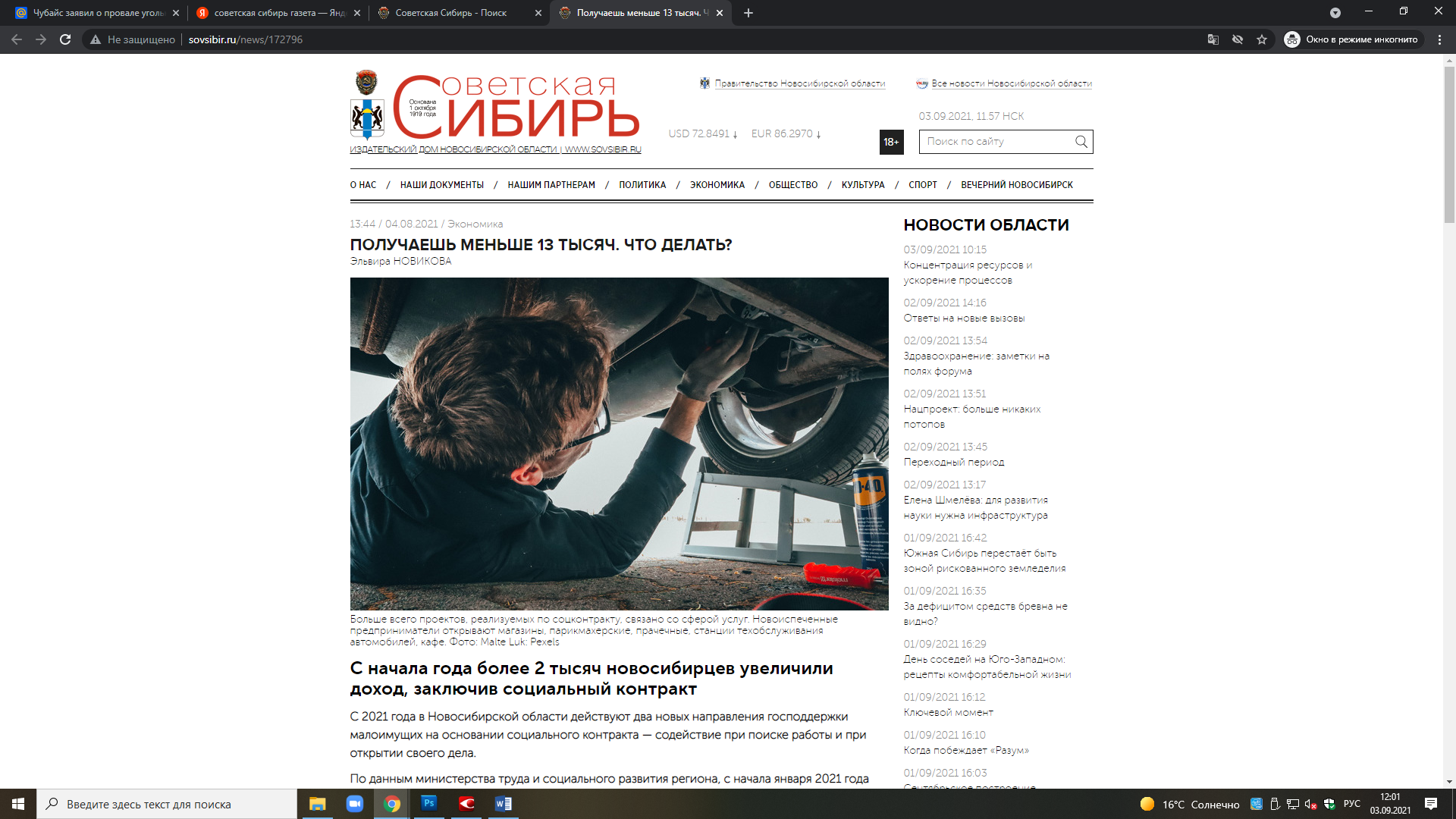 Как это работаетКак рассказала начальник управления занятости министерства труда и социального развития Новосибирской области Ольга Лаврова, до конца года в планах заключить 4,5 тысячи соцконтрактов с новосибирцами только по новым направлениям. Из федерального и регионального бюджетов уже выделено 289,7 миллиона рублей на направление «поиск работы» и еще 259 миллионов рублей — на «индивидуальное предпринимательство».— Перед нами стоит задача помочь людям, которые хотят повысить свой доход, — пояснила Ольга Лаврова. — Заключить соцконтракт могут граждане, у которых доход на каждого члена семьи ниже прожиточного минимума. Для трудоспособного населения Новосибирской области во втором квартале 2020 года прожиточный минимум составлял 13 054 рубля.Чтобы заключить соцконтракт, жителю региона нужно зарегистрироваться в центре трудоустройства как безработному или для поиска новой работы. В первый месяц и три месяца после заключения трудового договора он ежемесячно будет получать выплату в размере прожиточного минимума. Гражданам, заключившим соцконтракт, в центрах занятости предложат разные варианты трудоустройства, помогут подготовиться к собеседованию с работодателем.А что с рынком труда?— Сейчас на рынке труда нашего региона 55 тысяч вакансий, а официально зарегистрированных безработных — 34 тысячи человек, — сообщила Ольга Лаврова. — Так что возможности для трудоустройства есть. Во время поиска работы сотрудники центра занятости проводят консультации и, если необходимо, направляют на тренинги, семинары. Работу подбирают по месту жительства. Если человек готов ездить — в другом районе, городе. Возможно, вахтовым методом.Требуются, как правило, люди рабочих профессий — электромонтажники, машинисты бульдозера, а также медработники и педагоги, а приходят в центры занятости в основном безработные менеджеры и экономисты. При средней зарплате в регионе около 40 тысяч рублей работодатели предлагают 24–26 тысяч рублей. Поэтому неудивительно, что большинство заключивших соцконтракты — женщины, которые выходят из декрета. Единовременную выплату на осуществление предпринимательской деятельности можно потратить на приобретение инструментов, аренду помещения, например для парикмахерской, и другие цели, соответствующие бизнес-проекту. 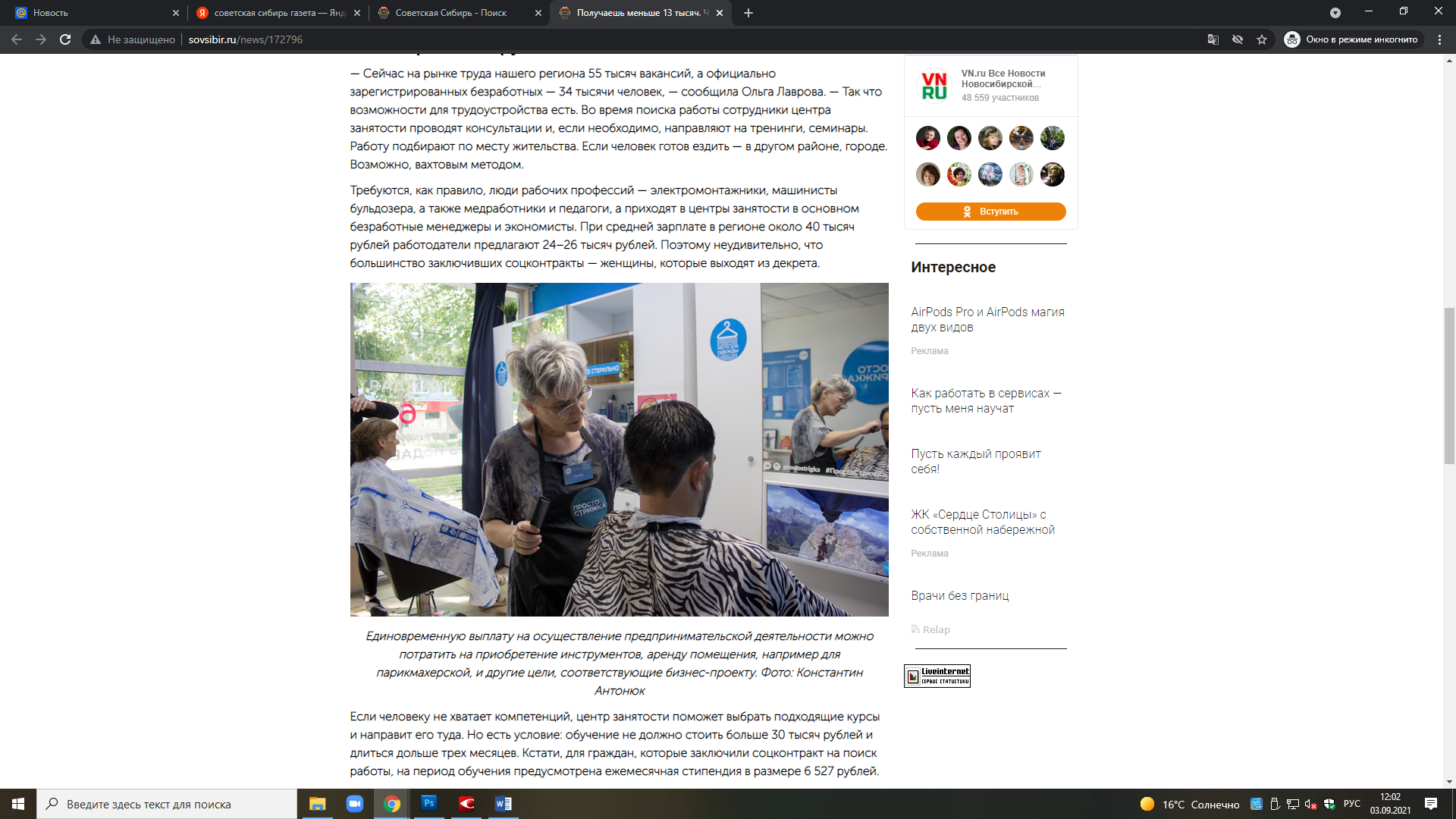 Если человеку не хватает компетенций, центр занятости поможет выбрать подходящие курсы и направит его туда. Но есть условие: обучение не должно стоить больше 30 тысяч рублей и длиться дольше трех месяцев. Кстати, для граждан, которые заключили соцконтракт на поиск работы, на период обучения предусмотрена ежемесячная стипендия в размере 6 527 рублей.— У женщин, как правило, уже есть профессия, например бухгалтера, медработника, — отметила Ольга Лаврова. — Но, родив двух-трех детей, они несколько лет были в отпуске по уходу за малышами. Пройдя переподготовку, повысив свою квалификацию, они выходят на работу.Сам себе работодательСоцконтракт на осуществление предпринимательской деятельности позволяет получить единовременную выплату в размере 250 тысяч рублей. Эти деньги можно потратить на приобретение основных средств, материально-производственных запасов, аренду помещения и другое. Но сначала необходимо разработать бизнес-проект и просчитать риски его реализации — со всем этим помогут в центре занятости. Если необходимо, организуют тренинги с успешными бизнесменами.— Целесообразность бизнес-проектов оценивает специальная комиссия, — рассказала Ольга Лаврова. — Для объективности в нее входят эксперты из разных районных организаций, центра «Мой бизнес», налоговой инспекции, предприниматели и другие.Также в ЦЗН будущему предпринимателю окажут содействие в организации собственного дела и постановке на учет как плательщика налога на профессиональный доход — самозанятого. Сейчас больше всего желающих получить именно этот статус.— Чаще всего в центры занятости обращаются, чтобы заключить соцконтракт, те, кто проживают за пределами мегаполиса, — уточнила начальник управления занятости регионального минтруда. — Более 30 процентов — жители сельских районов.Активный спрос на эту меру господдержки у молодых, которые хотят начать свое дело. Больше всего проектов связано со сферой услуг. Новоиспеченные предприниматели открывают собственные магазины, парикмахерские, прачечные, станции техобслуживания автомобилей, кафе. В отдаленных сельских районах популярно направление «развитие личного подсобного хозяйства».Но деньги по соцконтракту просто так не выдаются — граждане несут определенные обязательства. Если предприниматель прекратил деятельность в период действия социального контракта по собственной инициативе, полученные бюджетные средства необходимо будет вернуть государству в полном объеме.СПРАВКАПолучателями государственной социальной помощи могут быть малоимущие семьи, малоимущие одиноко проживающие люди и иные граждане, которые по независящим от них причинам имеют среднедушевой доход ниже величины прожиточного минимума, установленного в Новосибирской области. Подать заявление на оказание социальной помощи на основании социального контракта по поиску работы или осуществлению предпринимательской деятельности можно либо в центр социальной поддержки населения, либо в центр занятости по месту жительства.Эльвира НовиковаНовикова, Э. Получаешь меньше 13 тысяч. Что делать? / Эльвира Новикова. – Текст : непосредственный // Советская Сибирь. – 2021, №31 (27760) (04 авг.). – С. 9.С акцентом на легитимность и прозрачностьГражданский контроль. На сентябрьских выборах депутатов Госдумы на всех избирательных участках будут присутствовать общественные наблюдатели.В этом году голосование на думских и местных выборах будет проходить в течение трех дней — 17, 18 и 19 сентября. Региональная Общественная палата еще в апреле организовала обучение наблюдателей от партий.В Новосибирской области сентябрьские выборы пройдут примерно на двух тысячах избирательных участков. Председатель региональной Общественной палаты Галина Гриднева сообщила, что со всеми политическими партиями, которые планируют в них участвовать, заключено соглашение. 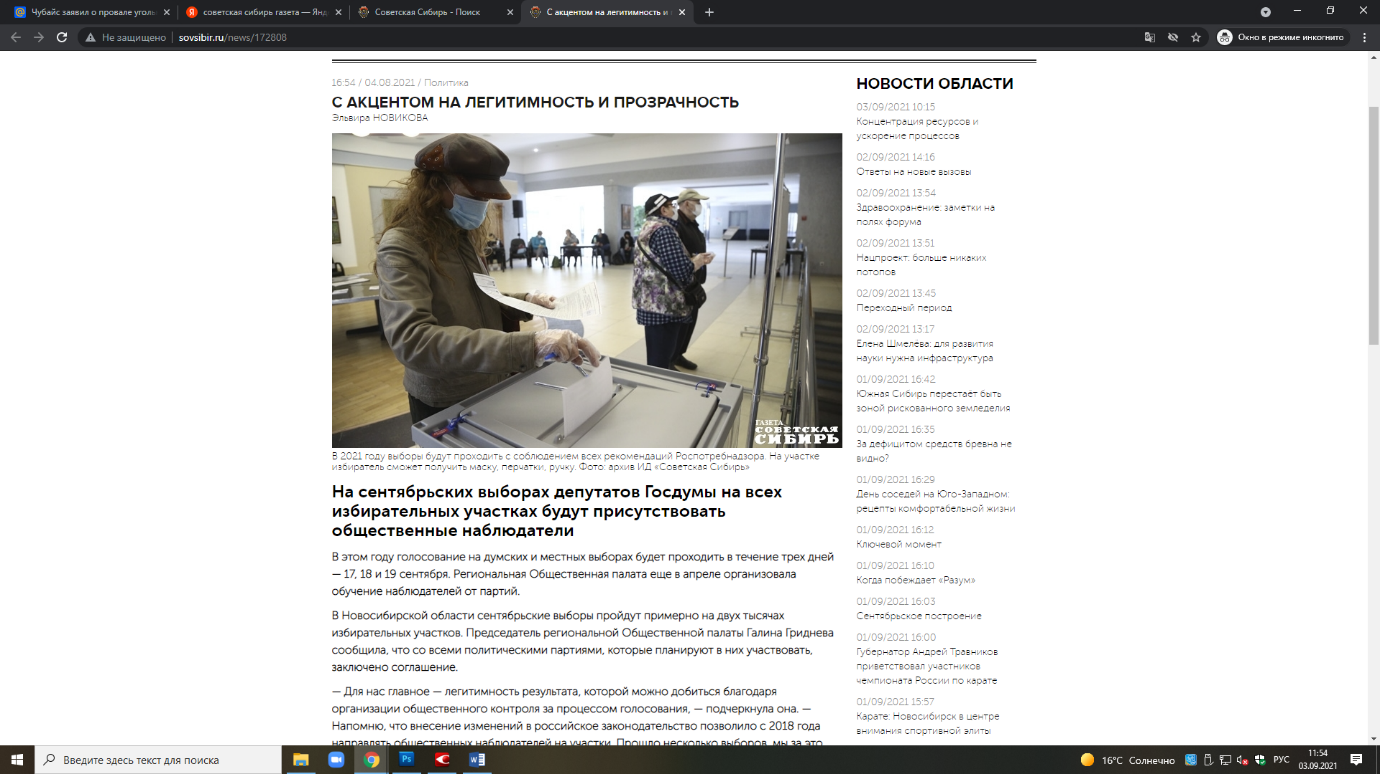 — Для нас главное — легитимность результата, которой можно добиться благодаря организации общественного контроля за процессом голосования, — подчеркнула она. — Напомню, что внесение изменений в российское законодательство позволило с 2018 года направлять общественных наблюдателей на участки. Прошло несколько выборов, мы за это время получили хороший опыт. В этом году специалисты палаты разработали несколько документов для наблюдателей от всех партий, с апреля идет их обучение. Необходимо, чтобы все работали по единым стандартам.В этом году в регионе создан штаб по наблюдению за выборами, который возглавила председатель Общественной палаты Галина Гриднева. Главная задача — создать единое информационное пространство избирательного процесса, чтобы он был прозрачным, понятным, а его результаты признаны легитимными. На сегодняшний день в нашем регионе обучение прошли более шести тысяч наблюдателей. На каждом участке будет присутствовать минимум один из них. Создан и резерв, ведь работать на выборах все три дня одному человеку сложно.Наблюдателем может стать любой гражданин нашей страны, которому исполнилось 18 лет. Из обязательных условий — он не должен быть чиновником, депутатом, иностранным агентом, иметь судимость.По словам Галины Гридневой, контроль за процессом выборов технически усовершенствован.— 79 процентов избирательных участков Новосибирской области будут оснащены видеокамерами, — рассказала она. — И поверьте, по ним ясно видно до мелочей, что происходит. В малом зале здания регионального правительства установят 30 мониторов, восемь видеопанелей. Там будут сидеть наблюдатели. Все они потом должны сдать в Общественную палату документ контроля за ходом голосования. Все снимается на видеокамеры, при необходимости запись можно получить и просмотреть. У каждой партии, которая выдвинула своего кандидата, есть штаб, где также ведется прямая трансляция выборов.По прогнозу Галины Гридневой, конкуренция на выборах в сентябре будет высокой и здоровой, что очень важно.Эльвира НовиковаНовикова, Э. С акцентом на легитимность и прозрачность / Эльвира Новикова. – Текст : непосредственный // Советская Сибирь. – 2021, №31 (27760) (04 авг.). – С. 8.Теперь помощь от государства смогут получить матери-одиночки«Советская Сибирь» решила более подробно рассказать о новациях 2021 года в сфере детских пособий. На господдержку могут рассчитывать не только жители России, но и иностранные граждане, а также лица без гражданства, проживающие на территории РФ. Пенсионный фонд уже начал прием заявлений от родителей на получение материальной помощи.Напомним, что о дополнительных выплатах детям рассказал Президент России Владимир Путин 21 апреля во время оглашения своего послания Федеральному собранию. Тогда глава страны отметил, что меры поддержки семей с детьми вводятся и реализуются шаг за шагом. Так, в 2018 году ввели выплаты на детей с рождения до трех лет, в 2020 году появились новые пособия на детей от трех до семи лет, а в 2021 году — помощь семьям с детьми от 8 до 16 лет. Сегодня размер ежемесячной выплаты на ребенка до трех лет составляет 12 729 рублей, на ребенка от трех до семи лет включительно — от 6 364,5 до 12 729 рублей в зависимости от дохода семьи. 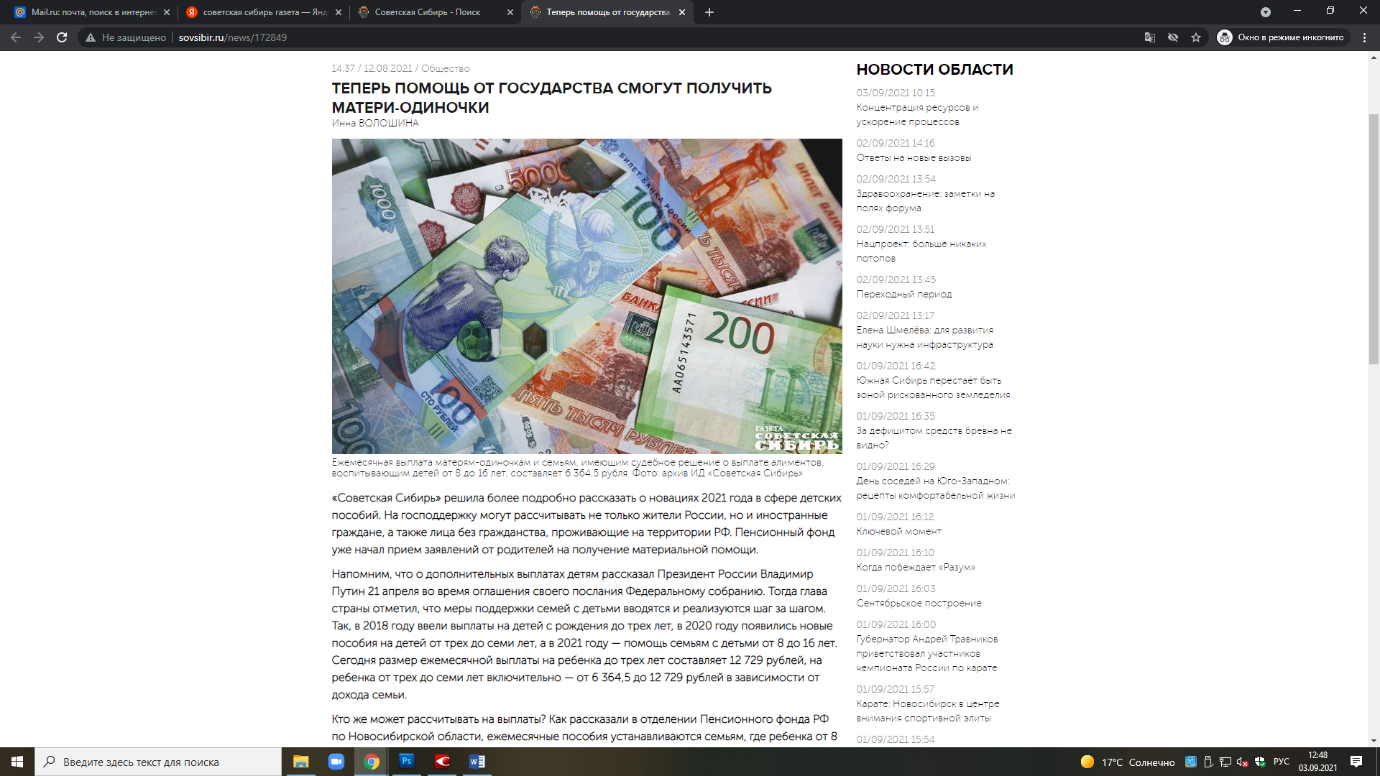 Кто же может рассчитывать на выплаты? Как рассказали в отделении Пенсионного фонда РФ по Новосибирской области, ежемесячные пособия устанавливаются семьям, где ребенка от 8 до 16 лет воспитывает единственный родитель, то есть второй родитель умер, пропал без вести или не вписан в свидетельство о рождении. Также ежемесячное пособие положено семьям, в которых ребенка от 8 до 16 лет воспитывает родитель или законный представитель ребенка, в отношении которого есть судебное решение о выплате алиментов. Размер ежемесячной выплаты составляет 6 364,5 рубля в месяц.Важным условием для получения новых пособий является размер дохода семьи. По правилам он не должен превышать прожиточный минимум на душу населения в регионе. В Новосибирской области этот показатель на 2021 год составляет 12 284 рубля на каждого члена семьи. Выплаты устанавливаются с учетом комплексной оценки нуждаемости. Право на получение пособия прекращается, когда ребенку исполнится 17 лет.Помимо матерей-одиночек и семей, получающих алименты, на поддержку теперь могут рассчитывать женщины, ставшие на учет на ранних сроках беременности. Чтобы получить пособие, будущая мама должна зарегистрироваться в медицинском учреждении в первые 12 недель беременности. Ежемесячное пособие выплачивается до родов.Важный момент: иностранные граждане и лица без гражданства должны лично обратиться в клиентскую службу ПФР по месту жительства или временной регистрации. Без гражданства РФ подать заявления на установление данных выплат через портал госуслуг невозможно.Инна ВолошинаВолошина, И. Теперь помощь от государства смогут получить матери-одиночки / Инна Волошина. – Текст : непосредственный // Советская Сибирь. – 2021, №32 (27761) (11 авг.). – С. 9.Цель – выход из трудной жизненной ситуацииВ этом году в нашем регионе реализуется особая форма социальной поддержки – заключение социального контракта. Подробности об этом для читателей нашей газеты рассказала Галина Калоша, директор Центра социальной поддержки населения Новосибирского района. – Галина Алексеевна, что включает понятие социальный контракт? – Государственная помощь на основании социального контракта – одна из инновационных форм поддержки населения в нашем регионе. Она направлена на решение определенных задач, результатом которых должно стать преодоление сложившейся трудной жизненной ситуации, реализация трудового потенциала гражданина и членов его семьи, повышение социальной ответственности, улучшение психологического климата в семье. Социальный контракт заключается между Центром социальной поддержки населения, Центром занятости населения и малоимущим гражданином. Это своего рода индивидуальная программа, которая позволяет с помощью «стартового капитала» изменить материальное положение семьи, повысить доходы и качество жизни нуждающихся. Цель – именно стимулирование активных действий и создание условий для самостоятельного выхода из трудной жизненной ситуации, получение в дальнейшем постоянных доходов в денежной и натуральной форме. – Кто имеет право на такую поддержку? – Помощь предоставляется малоимущим семьям и малоимущим одиноко проживающим гражданам, находящимся в трудной жизненной ситуации по независящим от них причинам. Для начала гражданин должен подтвердить статус малоимущего. Важно, чтобы средний душевой доход каждого члена семьи не превышал величину прожиточного минимума, установленного в нашем регионе. После получения в районном ЦСПН соответствующего статуса заключается социальный контракт. Отмечу, что семьи с несовершеннолетними детьми остаются в приоритете при оказании госпомощи. 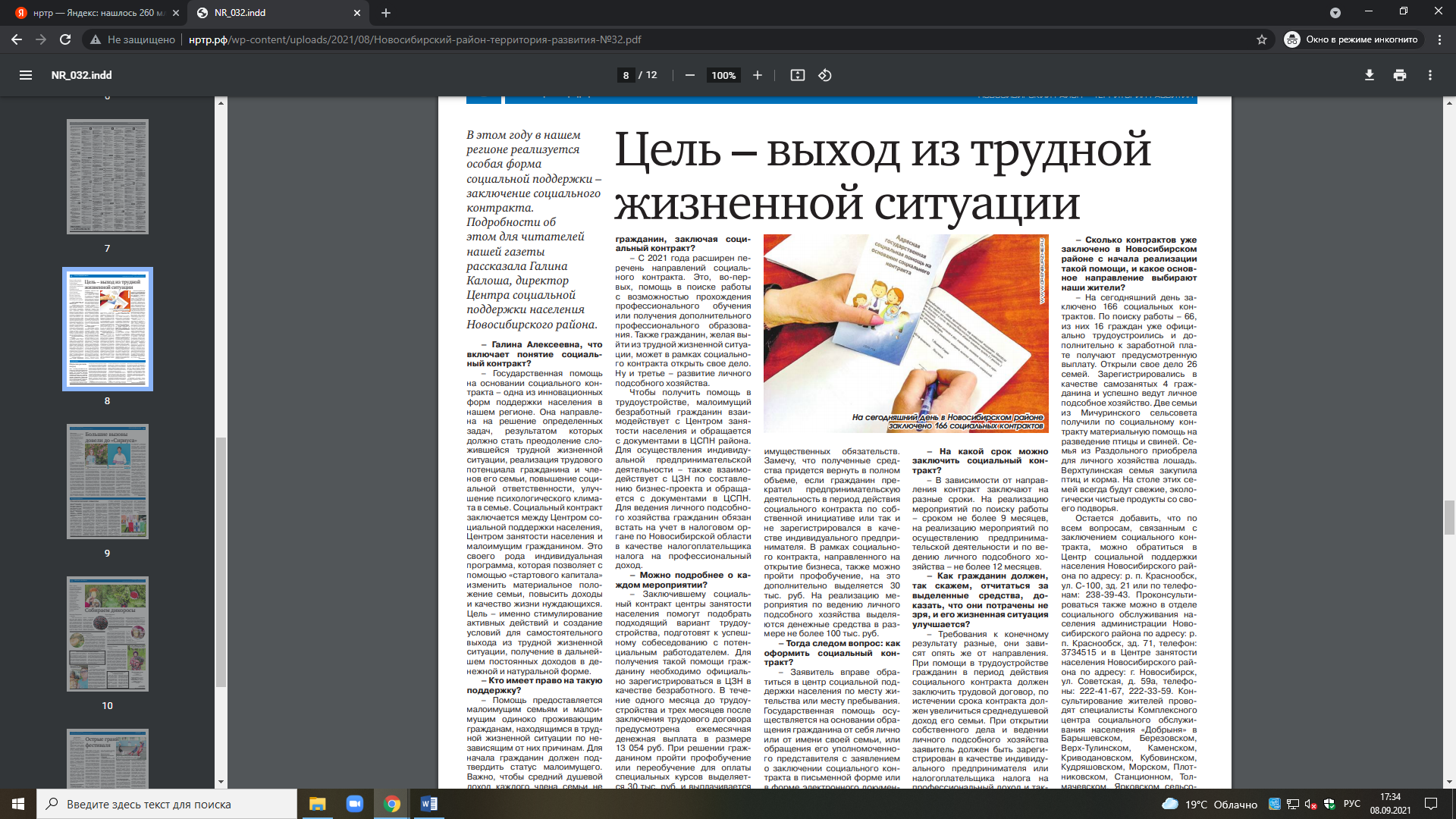 – На какую конкретно помощь может рассчитывать гражданин, заключая социальный контракт? – С 2021 года расширен перечень направлений социального контракта. Это, во-первых, помощь в поиске работы с возможностью прохождения профессионального обучения или получения дополнительного профессионального образования. Также гражданин, желая выйти из трудной жизненной ситуации, может в рамках социального контракта открыть свое дело. Ну и третье – развитие личного подсобного хозяйства. Чтобы получить помощь в трудоустройстве, малоимущий безработный гражданин взаимодействует с Центром занятости населения и обращается с документами в ЦСПН района. Для осуществления индивидуальной предпринимательской деятельности – также взаимодействует с ЦЗН по составлению бизнес-проекта и обращается с документами в ЦСПН. Для ведения личного подсобного хозяйства гражданин обязан встать на учет в налоговом органе по Новосибирской области в качестве налогоплательщика налога на профессиональный доход.– Можно подробнее о каждом мероприятии? – Заключившему социальный контракт центры занятости населения помогут подобрать подходящий вариант трудоустройства, подготовят к успешному собеседованию с потенциальным работодателем. Для получения такой помощи гражданину необходимо официально зарегистрироваться в ЦЗН в качестве безработного. В течение одного месяца до трудоустройства и трех месяцев после заключения трудового договора предусмотрена ежемесячная денежная выплата в размере 13 054 руб. При решении гражданином пройти профобучение или переобучение для оплаты специальных курсов выделяется 30 тыс. руб. и выплачивается в течение максимум трех месяцев стипендия в размере 6 527 руб. При содействии в открытии собственного дела выплачивается единовременная денежная выплата в размере до 250 тыс. руб., которую в соответствии с бизнес-проектом можно направить на приобретение основных средств, материально-производственных запасов, принятие имущественных обязательств. Замечу, что полученные средства придется вернуть в полном объеме, если гражданин прекратил предпринимательскую деятельность в период действия социального контракта по собственной инициативе или так и не зарегистрировался в качестве индивидуального предпринимателя. В рамках социального контракта, направленного на открытие бизнеса, также можно пройти профобучение, на это дополнительно выделяется 30 тыс. руб. На реализацию мероприятия по ведению личного подсобного хозяйства выделяются денежные средства в размере не более 100 тыс. руб. – Тогда следом вопрос: как оформить социальный контракт? – Заявитель вправе обратиться в центр социальной поддержки населения по месту жительства или месту пребывания. Государственная помощь осуществляется на основании обращения гражданина от себя лично или от имени своей семьи, или обращения его уполномоченного представителя с заявлением о заключении социального контракта в письменной форме или в форме электронного документа с использованием единого портала государственных и муниципальных услуг. В заявлении указываются сведения о составе семьи, доходах и принадлежащем заявителю имуществе на праве собственности, а также сведения о получении государственной социальной помощи в виде предоставления социальных услуг. – На какой срок можно заключить социальный контракт? – В зависимости от направления контракт заключают на разные сроки. На реализацию мероприятий по поиску работы – сроком не более 9 месяцев, на реализацию мероприятий по осуществлению предпринимательской деятельности и по ведению личного подсобного хозяйства – не более 12 месяцев. – Как гражданин должен, так скажем, отчитаться за выделенные средства, доказать, что они потрачены не зря, и его жизненная ситуация улучшается? – Требования к конечному результату разные, они зависят опять же от направления. При помощи в трудоустройстве гражданин в период действия социального контракта должен заключить трудовой договор, по истечении срока контракта должен увеличиться среднедушевой доход его семьи. При открытии собственного дела и ведении личного подсобного хозяйства заявитель должен быть зарегистрирован в качестве индивидуального предпринимателя или налогоплательщика налога на профессиональный доход и также повысить свои доходы. Центр социальной поддержки населения ежемесячно контролирует выполнение гражданином обязательств по контракту, анализируя предоставляемые заявителем отчеты о выполнении программы социальной адаптации. Гражданин должен предоставить сведения по эффективности реализации контракта. – Сколько контрактов уже заключено в Новосибирском районе с начала реализации такой помощи, и какое основное направление выбирают наши жители?– На сегодняшний день заключено 166 социальных контрактов. По поиску работы – 66, из них 16 граждан уже официально трудоустроились и дополнительно к заработной плате получают предусмотренную выплату. Открыли свое дело 26 семей. Зарегистрировались в качестве самозанятых 4 гражданина и успешно ведут личное подсобное хозяйство. Две семьи из Мичуринского сельсовета получили по социальному контракту материальную помощь на разведение птицы и свиней. Семья из Раздольного приобрела для личного хозяйства лошадь. Верхтулинская семья закупила птиц и корма. На столе этих семей всегда будут свежие, экологически чистые продукты со своего подворья. Остается добавить, что по всем вопросам, связанным с заключением социального контракта, можно обратиться в Центр социальной поддержки населения Новосибирского района по адресу: р. п. Краснообск, ул. С-100, зд. 21 или по телефонам: 238-39-43. Проконсультироваться также можно в отделе социального обслуживания населения администрации Новосибирского района по адресу: р. п. Краснообск, зд. 71, телефон: 3734515 и в Центре занятости населения Новосибирского района по адресу: г. Новосибирск, ул. Советская, д. 59а, телефоны: 222-41-67, 222-33-59. Консультирование жителей проводят специалисты Комплексного центра социального обслуживания населения «Добрыня» в Барышевском, Березовском, Верх-Тулинском, Каменском, Криводановском, Кубовинском, Кудряшовском, Морском, Плотниковском, Станционном, Толмачевском, Ярковском сельсоветах и р. п. Крснообск. В течение первого полугодия текущего года специалистами «Добрыни» обработано 75 запросов от граждан, проведено 21 обследование представленных сведений, составлено 73 программы социальной адаптации, проведено обследование жилищно-бытовых условий 8 семей. Татьяна КузинаКалоша, Г. А. Цель – выход из трудной жизненной ситуации / Галина Калоша, беседовала Татьяна Кузина. – Текст : непосредственный // Новосибирский район – территория развития. – 2021, № 32 (373) (11 авг.). – С. 8.